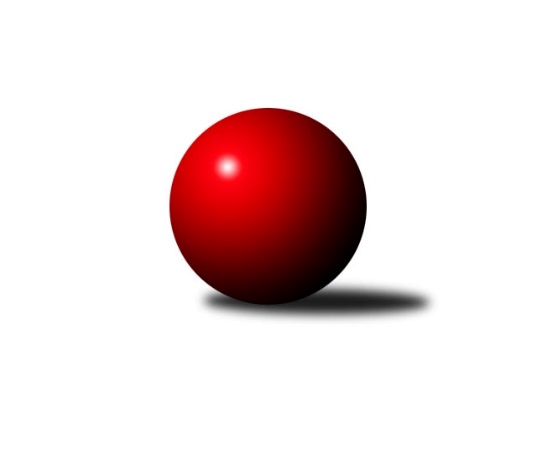 Č.17Ročník 2019/2020	7.2.2020Nejlepšího výkonu v tomto kole: 2571 dosáhlo družstvo: KK Moravská Slávia Brno GJihomoravský KP2 sever 2019/2020Výsledky 17. kolaSouhrnný přehled výsledků:KK Moravská Slávia Brno G	- SK Brno Žabovřesky B	7:1	2571:2332	11.0:1.0	3.2.KK Orel Telnice B	- KS Devítka Brno B	5:3	2164:2090	7.0:5.0	5.2.KK Brno Židenice 	- KK Moravská Slávia Brno E	2:6	2397:2467	5.0:7.0	5.2.SKK Veverky Brno B	- KK Moravská Slávia Brno F	7:1	2386:2182	10.0:2.0	7.2.KK Réna Ivančice B	- KK Slovan Rosice D	7:1	2425:2277	8.0:4.0	7.2.TJ Sokol Husovice E	- TJ Slovan Ivanovice 	2:6	2407:2531	5.0:7.0	7.2.Tabulka družstev:	1.	KK Moravská Slávia Brno G	16	14	1	1	96.0 : 32.0 	130.5 : 61.5 	 2470	29	2.	KK Réna Ivančice B	16	13	0	3	90.0 : 38.0 	125.5 : 66.5 	 2456	26	3.	TJ Slovan Ivanovice	16	11	2	3	88.5 : 39.5 	113.0 : 79.0 	 2440	24	4.	KK Orel Telnice B	16	12	0	4	80.0 : 48.0 	103.5 : 88.5 	 2388	24	5.	KK Brno Židenice	15	9	1	5	70.0 : 50.0 	104.5 : 75.5 	 2387	19	6.	KK Slovan Rosice D	15	8	1	6	62.5 : 57.5 	90.5 : 89.5 	 2403	17	7.	KK Moravská Slávia Brno E	16	6	0	10	57.0 : 71.0 	89.0 : 103.0 	 2331	12	8.	SK Brno Žabovřesky B	16	5	1	10	52.5 : 75.5 	88.5 : 103.5 	 2295	11	9.	TJ Sokol Husovice E	16	5	1	10	46.0 : 82.0 	77.5 : 114.5 	 2240	11	10.	KS Devítka Brno B	16	5	0	11	47.5 : 80.5 	74.5 : 117.5 	 2162	10	11.	KK Moravská Slávia Brno F	15	4	1	10	48.0 : 72.0 	80.5 : 99.5 	 2242	9	12.	SKK Veverky Brno B	16	4	1	11	46.0 : 82.0 	83.5 : 108.5 	 2239	9	13.	TJ Sokol Brno IV C	15	1	1	13	32.0 : 88.0 	63.0 : 117.0 	 2187	3Podrobné výsledky kola:	 KK Moravská Slávia Brno G	2571	7:1	2332	SK Brno Žabovřesky B	Martin Večerka	 	 200 	 216 		416 	 2:0 	 387 	 	179 	 208		Marek Černý	Anna Kalasová	 	 212 	 228 		440 	 2:0 	 404 	 	192 	 212		Zdeněk Vladík	Martina Hájková	 	 185 	 220 		405 	 1:1 	 435 	 	239 	 196		Antonín Zvejška	Zdeněk Ondráček	 	 204 	 219 		423 	 2:0 	 311 	 	152 	 159		Karel Pospíšil	Jan Bernatík	 	 206 	 220 		426 	 2:0 	 375 	 	187 	 188		Zdeněk Kouřil	Miroslav Oujezdský	 	 224 	 237 		461 	 2:0 	 420 	 	213 	 207		Vítězslav Krapkarozhodčí:  Vedoucí družstevNejlepší výkon utkání: 461 - Miroslav Oujezdský	 KK Orel Telnice B	2164	5:3	2090	KS Devítka Brno B	Jaroslava Hrazdírová	 	 177 	 209 		386 	 1:1 	 388 	 	188 	 200		Jiří Martínek	Jan Šustr	 	 159 	 171 		330 	 2:0 	 269 	 	130 	 139		Josef Kaderka	Robert Ondrůj	 	 176 	 206 		382 	 0:2 	 430 	 	201 	 229		Stanislav Barva	Marta Hrdličková	 	 135 	 172 		307 	 1:1 	 292 	 	137 	 155		Jiří Procházka	Robert Zajíček	 	 211 	 198 		409 	 1:1 	 410 	 	219 	 191		Petr Juránek	Jiří Hrazdíra st.	 	 160 	 190 		350 	 2:0 	 301 	 	151 	 150		Martin Staněkrozhodčí: Nejlepší výkon utkání: 430 - Stanislav Barva	 KK Brno Židenice 	2397	2:6	2467	KK Moravská Slávia Brno E	Vladimír Ryšavý	 	 217 	 181 		398 	 1:1 	 376 	 	173 	 203		Milan Kučera	Jan Tichák	 	 204 	 170 		374 	 0:2 	 448 	 	214 	 234		Milan Sklenák	Jiří Zouhar	 	 212 	 155 		367 	 1:1 	 425 	 	209 	 216		Miroslav Novák	Vladimír Malý	 	 195 	 209 		404 	 1:1 	 410 	 	221 	 189		Zdeněk Pavelka	Petr Vaňura	 	 211 	 220 		431 	 0:2 	 463 	 	222 	 241		Jiří Bělohlávek	Jiří Krev	 	 202 	 221 		423 	 2:0 	 345 	 	170 	 175		Miroslav Nejezchlebrozhodčí: Vedoucí družstvaNejlepší výkon utkání: 463 - Jiří Bělohlávek	 SKK Veverky Brno B	2386	7:1	2182	KK Moravská Slávia Brno F	Jaromíra Čáslavská	 	 219 	 216 		435 	 2:0 	 387 	 	199 	 188		Marika Celbrová	David Raška	 	 164 	 177 		341 	 2:0 	 300 	 	150 	 150		Miroslav Vítek	Lukáš Pernica	 	 201 	 199 		400 	 2:0 	 319 	 	157 	 162		Pavel Porč	Vladimír Polách	 	 214 	 211 		425 	 1:1 	 419 	 	195 	 224		Petr Žažo	Jaroslav Herůdek	 	 199 	 205 		404 	 2:0 	 366 	 	195 	 171		Václav Vaněk	Eugen Olgyai	 	 168 	 213 		381 	 1:1 	 391 	 	196 	 195		Jan Vrožinarozhodčí: Eugen OlgyaiNejlepší výkon utkání: 435 - Jaromíra Čáslavská	 KK Réna Ivančice B	2425	7:1	2277	KK Slovan Rosice D	Karel Dorazil	 	 199 	 209 		408 	 2:0 	 366 	 	186 	 180		Radek Hrdlička	Jiří Horák	 	 210 	 201 		411 	 1:1 	 401 	 	193 	 208		Jiří Hrdlička	Luděk Kolář	 	 172 	 208 		380 	 1:1 	 361 	 	193 	 168		Viktorie Vitamvásová	František Čech	 	 194 	 218 		412 	 1:1 	 398 	 	202 	 196		Radim Švihálek	Marek Čech	 	 216 	 178 		394 	 1:1 	 397 	 	207 	 190		Jaroslav Smrž	Tomáš Hrdlička	 	 203 	 217 		420 	 2:0 	 354 	 	165 	 189		Pavel Procházka *1rozhodčí:  Vedoucí družstevstřídání: *1 od 51. hodu Karolína FabíkováNejlepší výkon utkání: 420 - Tomáš Hrdlička	 TJ Sokol Husovice E	2407	2:6	2531	TJ Slovan Ivanovice 	Tomáš Peřina	 	 221 	 220 		441 	 2:0 	 390 	 	196 	 194		Pavel Lasovský ml.	Ondřej Chovanec	 	 157 	 196 		353 	 0:2 	 427 	 	204 	 223		Ferdinand Pokorný	Robert Pacal	 	 219 	 220 		439 	 2:0 	 396 	 	204 	 192		Milan Svobodník	Denisa Honzová	 	 223 	 168 		391 	 1:1 	 445 	 	215 	 230		Radomír Břoušek	Petr Chovanec	 	 197 	 196 		393 	 0:2 	 425 	 	225 	 200		Zdeněk Čepička	Pavel Tesař	 	 199 	 191 		390 	 0:2 	 448 	 	211 	 237		Bohuslav Orálekrozhodčí: vedoucí družstevNejlepší výkon utkání: 448 - Bohuslav OrálekPořadí jednotlivců:	jméno hráče	družstvo	celkem	plné	dorážka	chyby	poměr kuž.	Maximum	1.	Miroslav Oujezdský 	KK Moravská Slávia Brno G	435.52	301.5	134.0	7.2	7/7	(461)	2.	Anna Kalasová 	KK Moravská Slávia Brno G	430.67	301.3	129.4	8.4	5/7	(477)	3.	Lukáš Trchalík 	KK Orel Telnice B	427.33	301.3	126.1	8.8	5/5	(472)	4.	Radomír Břoušek 	TJ Slovan Ivanovice 	426.17	290.3	135.8	5.3	6/8	(463)	5.	Tomáš Hrdlička 	KK Réna Ivančice B	424.79	289.4	135.4	6.0	7/8	(464)	6.	Milan Sklenák 	KK Moravská Slávia Brno E	424.01	292.9	131.1	6.9	9/9	(456)	7.	Petr Vaňura 	KK Brno Židenice 	421.35	286.9	134.5	7.1	8/8	(460)	8.	Eduard Kremláček 	KK Réna Ivančice B	420.44	291.9	128.5	6.8	8/8	(442)	9.	Robert Zajíček 	KK Orel Telnice B	420.31	294.2	126.1	7.9	5/5	(460)	10.	Jan Bernatík 	KK Moravská Slávia Brno G	420.11	302.2	117.9	7.2	7/7	(441)	11.	Jaroslav Smrž 	KK Slovan Rosice D	419.64	297.2	122.5	9.8	6/6	(462)	12.	Robert Ondrůj 	KK Orel Telnice B	418.39	293.4	125.0	8.2	4/5	(450)	13.	Radim Jelínek 	SK Brno Žabovřesky B	418.19	290.5	127.7	6.8	9/9	(466)	14.	Jiří Krev 	KK Brno Židenice 	418.09	290.2	127.9	7.2	7/8	(473)	15.	Petr Vyhnalík 	KK Slovan Rosice D	414.15	286.1	128.1	8.4	5/6	(437)	16.	Milan Doušek 	KK Orel Telnice B	413.53	289.9	123.6	8.7	5/5	(448)	17.	Zdeněk Vladík 	SK Brno Žabovřesky B	413.35	290.5	122.9	7.4	9/9	(446)	18.	Stanislav Barva 	KS Devítka Brno B	412.88	285.6	127.3	6.5	5/5	(439)	19.	Petr Juránek 	KS Devítka Brno B	412.68	288.7	124.0	8.8	5/5	(447)	20.	Miroslav Korbička 	KK Brno Židenice 	411.08	289.7	121.4	8.5	6/8	(446)	21.	Robert Pacal 	TJ Sokol Husovice E	410.76	284.5	126.3	9.0	8/8	(485)	22.	Luboš Staněk 	KK Réna Ivančice B	410.75	288.8	121.9	10.0	6/8	(464)	23.	Josef Hájek 	KK Orel Telnice B	410.30	285.6	124.7	6.1	5/5	(438)	24.	Jiří Bělohlávek 	KK Moravská Slávia Brno E	409.85	285.1	124.8	9.2	9/9	(463)	25.	Jiří Hrdlička 	KK Slovan Rosice D	409.68	287.2	122.5	8.0	5/6	(470)	26.	Petr Žažo 	KK Moravská Slávia Brno F	409.31	286.2	123.1	6.8	6/6	(439)	27.	Jan Kučera 	TJ Slovan Ivanovice 	408.36	291.8	116.6	9.6	8/8	(430)	28.	Pavel Harenčák 	KK Réna Ivančice B	408.06	284.9	123.2	8.3	7/8	(458)	29.	Pavel Procházka 	KK Slovan Rosice D	407.66	289.3	118.3	9.1	5/6	(434)	30.	Cyril Vaško 	KS Devítka Brno B	407.00	282.2	124.8	7.2	4/5	(447)	31.	Jiří Martínek 	KS Devítka Brno B	404.78	281.5	123.3	8.5	4/5	(464)	32.	Bohuslav Orálek 	TJ Slovan Ivanovice 	403.72	286.7	117.0	10.6	8/8	(448)	33.	Martin Večerka 	KK Moravská Slávia Brno G	402.07	283.1	118.9	10.0	7/7	(431)	34.	Vladimír Malý 	KK Brno Židenice 	401.85	288.2	113.7	9.6	6/8	(438)	35.	Vladimír Ryšavý 	KK Brno Židenice 	401.07	280.3	120.8	8.8	8/8	(417)	36.	Antonín Zvejška 	SK Brno Žabovřesky B	400.55	285.0	115.6	9.9	8/9	(435)	37.	Martina Hájková 	KK Moravská Slávia Brno G	399.37	283.5	115.9	10.4	5/7	(425)	38.	Milan Kučera 	KK Moravská Slávia Brno E	399.22	281.5	117.7	9.3	9/9	(443)	39.	Tomáš Peřina 	TJ Sokol Husovice E	399.07	279.2	119.8	8.0	8/8	(453)	40.	Milan Svobodník 	TJ Slovan Ivanovice 	398.45	281.9	116.5	10.2	8/8	(427)	41.	Zdeněk Ondráček 	KK Moravská Slávia Brno G	396.95	281.5	115.5	9.6	7/7	(428)	42.	Jaromír Mečíř 	TJ Sokol Brno IV C	396.53	271.0	125.6	7.6	5/5	(440)	43.	Eugen Olgyai 	SKK Veverky Brno B	396.15	278.3	117.8	8.7	6/7	(459)	44.	Radim Švihálek 	KK Slovan Rosice D	395.60	276.7	119.0	9.9	6/6	(421)	45.	Miroslav Novák 	KK Moravská Slávia Brno E	394.26	279.8	114.4	10.0	9/9	(427)	46.	Štěpán Kalas 	KK Moravská Slávia Brno G	393.38	272.4	121.0	11.1	5/7	(427)	47.	Marek Černý 	SK Brno Žabovřesky B	392.35	277.5	114.8	10.3	7/9	(439)	48.	Jana Večeřová 	SKK Veverky Brno B	388.75	276.9	111.8	10.5	6/7	(421)	49.	Jan Vrožina 	KK Moravská Slávia Brno F	388.16	269.9	118.3	9.3	6/6	(428)	50.	Václav Vaněk 	KK Moravská Slávia Brno F	386.90	270.8	116.1	8.5	6/6	(429)	51.	Radek Hrdlička 	KK Slovan Rosice D	384.55	273.3	111.3	10.1	5/6	(426)	52.	Josef Patočka 	TJ Sokol Husovice E	381.63	273.3	108.3	11.6	7/8	(437)	53.	Miroslav Časta 	KK Orel Telnice B	381.63	278.8	102.9	14.6	4/5	(414)	54.	Vladimír Polách 	SKK Veverky Brno B	378.93	276.7	102.3	11.0	7/7	(426)	55.	Jaroslav Betáš 	TJ Sokol Husovice E	378.75	269.6	109.1	12.3	7/8	(425)	56.	Jan Kučera 	TJ Sokol Brno IV C	377.63	269.0	108.7	12.0	4/5	(419)	57.	Jaromíra Čáslavská 	SKK Veverky Brno B	377.50	271.4	106.1	12.3	5/7	(440)	58.	Jaroslav Herůdek 	SKK Veverky Brno B	376.15	272.4	103.8	11.7	5/7	(407)	59.	Vladimír Venclovský 	TJ Sokol Brno IV C	372.75	269.2	103.6	13.5	4/5	(400)	60.	Radek Smutný 	TJ Sokol Brno IV C	370.00	264.8	105.2	14.4	4/5	(422)	61.	František Uher 	SKK Veverky Brno B	367.48	279.0	88.5	16.3	5/7	(403)	62.	Lukáš Lehocký 	TJ Sokol Husovice E	366.18	262.3	103.9	14.6	7/8	(420)	63.	Miroslav Nejezchleb 	KK Moravská Slávia Brno E	362.45	258.1	104.4	14.1	7/9	(386)	64.	Miloslav Ostřížek 	SK Brno Žabovřesky B	358.17	252.9	105.2	13.8	6/9	(407)	65.	Miroslav Krapka 	KK Moravská Slávia Brno F	355.50	258.6	96.9	16.5	4/6	(383)	66.	Bohumil Sehnal 	TJ Sokol Brno IV C	354.65	257.1	97.6	14.5	5/5	(399)	67.	Jan Matoušek 	TJ Sokol Brno IV C	354.13	256.5	97.6	12.5	4/5	(388)	68.	Karel Krajina 	SKK Veverky Brno B	344.65	254.7	90.0	18.0	5/7	(393)	69.	Miloslav Štrubl 	KK Moravská Slávia Brno F	333.59	237.1	96.5	15.1	4/6	(386)	70.	Karel Pospíšil 	SK Brno Žabovřesky B	332.67	243.0	89.7	17.7	7/9	(379)	71.	Jiří Procházka 	KS Devítka Brno B	330.83	245.3	85.6	18.0	4/5	(386)	72.	Roman Brener 	TJ Sokol Brno IV C	328.67	246.6	82.1	18.6	5/5	(356)	73.	Martin Staněk 	KS Devítka Brno B	316.60	241.4	75.2	21.8	5/5	(332)	74.	Radek Probošt 	KK Moravská Slávia Brno E	306.60	227.4	79.2	20.3	6/9	(349)	75.	Josef Kaderka 	KS Devítka Brno B	286.86	219.5	67.3	25.7	5/5	(321)		Dalibor Dvorník 	KK Moravská Slávia Brno F	427.00	305.0	122.0	7.0	1/6	(427)		Petr Pokorný 	TJ Slovan Ivanovice 	425.50	296.4	129.1	10.6	5/8	(465)		Ferdinand Pokorný 	TJ Slovan Ivanovice 	419.80	288.4	131.4	7.1	5/8	(436)		Petr Chovanec 	TJ Sokol Husovice E	419.50	289.0	130.5	8.5	1/8	(446)		Zdeněk Machala 	TJ Slovan Ivanovice 	416.25	291.0	125.3	6.8	2/8	(435)		Petra Rejchrtová 	KK Moravská Slávia Brno F	415.38	291.0	124.4	7.6	2/6	(436)		Zdeněk Pavelka 	KK Moravská Slávia Brno E	414.38	295.1	119.3	8.4	4/9	(433)		František Čech 	KK Réna Ivančice B	413.33	291.6	121.7	5.8	3/8	(432)		Marek Čech 	KK Réna Ivančice B	411.33	284.1	127.2	5.2	3/8	(430)		Vítězslav Krapka 	SK Brno Žabovřesky B	408.63	280.8	127.9	8.9	4/9	(435)		Jiří Josefík 	TJ Sokol Brno IV C	406.50	296.3	110.3	9.5	2/5	(418)		Luděk Kolář 	KK Réna Ivančice B	404.96	284.6	120.4	7.3	5/8	(439)		Pavel Zajíc 	KK Slovan Rosice D	404.75	286.5	118.3	11.5	2/6	(417)		Zdeněk Čepička 	TJ Slovan Ivanovice 	404.25	290.8	113.5	9.0	5/8	(438)		Karolína Fabíková 	KK Slovan Rosice D	403.67	283.3	120.3	10.8	3/6	(419)		Jiří Horák 	KK Réna Ivančice B	403.56	285.5	118.1	9.8	5/8	(443)		Jiří Zouhar 	KK Brno Židenice 	403.20	285.4	117.8	10.5	2/8	(426)		Renata Horáková 	KK Réna Ivančice B	402.75	273.5	129.3	9.5	2/8	(409)		Karel Dorazil 	KK Réna Ivančice B	402.50	283.8	118.8	7.3	1/8	(408)		Pavel Lasovský  ml.	TJ Slovan Ivanovice 	400.67	269.3	131.3	9.7	3/8	(418)		Marika Celbrová 	KK Moravská Slávia Brno F	399.25	286.0	113.3	6.0	2/6	(423)		Lukáš Pernica 	SKK Veverky Brno B	396.33	279.3	117.0	8.7	3/7	(400)		Nikola Bukačová 	KK Réna Ivančice B	393.00	274.0	119.0	10.0	1/8	(393)		Jan Tichák 	KK Brno Židenice 	392.83	278.4	114.5	9.7	5/8	(457)		Zdeněk Kouřil 	SK Brno Žabovřesky B	392.67	272.0	120.7	6.3	3/9	(425)		Denisa Honzová 	TJ Sokol Husovice E	391.00	286.0	105.0	14.0	1/8	(391)		Jaroslav Jozífek 	SKK Veverky Brno B	387.00	290.0	97.0	13.0	1/7	(387)		Jiří Žák 	TJ Sokol Brno IV C	386.83	282.8	104.0	11.7	2/5	(411)		Ondřej Chovanec 	TJ Sokol Husovice E	385.50	275.5	110.0	11.5	1/8	(400)		Pavel Tesař 	TJ Sokol Husovice E	385.50	287.3	98.3	11.8	1/8	(420)		Anastasios Jiaxis 	KK Slovan Rosice D	382.00	263.5	118.5	10.5	1/6	(383)		Jaroslava Hrazdírová 	KK Orel Telnice B	378.36	265.1	113.3	7.4	2/5	(403)		Lenka Indrová 	KK Moravská Slávia Brno F	378.00	270.0	108.0	10.3	3/6	(432)		Martin Želev 	KK Réna Ivančice B	375.00	264.0	111.0	12.8	3/8	(419)		Ivana Hrdličková 	KK Réna Ivančice B	374.75	262.3	112.5	10.3	4/8	(408)		Pavel Lasovský 	TJ Slovan Ivanovice 	372.80	271.6	101.2	12.4	5/8	(396)		Veronika Dufková 	TJ Sokol Husovice E	372.50	267.0	105.5	13.0	2/8	(373)		Vladimíra Mošaťová 	KK Réna Ivančice B	372.00	274.0	98.0	17.0	1/8	(372)		Roman Vlach 	TJ Sokol Brno IV C	369.50	263.0	106.5	10.5	1/5	(379)		Stanislav Novotný 	TJ Sokol Brno IV C	368.50	265.0	103.5	15.0	2/5	(404)		Jiří Hrazdíra  st.	KK Orel Telnice B	367.88	272.4	95.5	15.5	3/5	(415)		Petr Smejkal 	KK Slovan Rosice D	364.75	268.8	96.0	18.5	1/6	(379)		Libor Čížek 	KK Slovan Rosice D	364.00	262.0	102.0	9.5	2/6	(370)		Viktorie Vitamvásová 	KK Slovan Rosice D	361.00	258.0	103.0	13.0	1/6	(361)		Milan Grombiřík 	SKK Veverky Brno B	359.83	268.4	91.4	15.0	4/7	(402)		Jaroslav Navrátil 	KK Moravská Slávia Brno F	358.28	262.4	95.8	16.3	3/6	(430)		Radomír Jursa 	TJ Sokol Brno IV C	356.00	268.7	87.3	16.7	3/5	(405)		David Raška 	SKK Veverky Brno B	354.75	248.5	106.3	14.5	2/7	(366)		Milena Černohlávková 	KS Devítka Brno B	353.00	247.0	106.0	11.0	1/5	(353)		Milena Minksová 	TJ Sokol Husovice E	346.65	254.6	92.1	15.5	5/8	(386)		Tomáš Zbavitel 	KK Moravská Slávia Brno E	342.00	245.0	97.0	13.0	1/9	(342)		Petr Kotzian 	KK Brno Židenice 	341.25	251.1	90.2	17.6	4/8	(358)		Jan Šustr 	KK Orel Telnice B	340.50	235.5	105.0	13.0	1/5	(351)		Petr Hepnárek 	KK Brno Židenice 	338.67	244.7	94.0	15.0	3/8	(372)		Miroslav Vítek 	KK Moravská Slávia Brno F	336.33	249.0	87.3	17.0	3/6	(388)		Josef Němeček 	KK Moravská Slávia Brno E	329.00	242.0	87.0	17.5	2/9	(330)		Pavel Porč 	KK Moravská Slávia Brno F	314.50	246.5	68.0	25.0	2/6	(319)		Klaudie Kittlerová 	TJ Sokol Husovice E	313.50	243.0	70.5	23.5	2/8	(318)		Michal Kaštovský 	SK Brno Žabovřesky B	293.00	224.0	69.0	19.9	4/9	(321)		Marta Hrdličková 	KK Orel Telnice B	271.00	210.3	60.8	29.5	2/5	(307)		Martin Kyjovský 	KS Devítka Brno B	265.33	201.9	63.4	28.1	3/5	(314)		Tomáš Gregurek 	TJ Sokol Brno IV C	264.00	205.0	59.0	26.0	1/5	(264)		Miloslav Nemeškal 	TJ Sokol Husovice E	260.67	198.1	62.6	26.5	4/8	(310)Sportovně technické informace:Starty náhradníků:registrační číslo	jméno a příjmení 	datum startu 	družstvo	číslo startu
Hráči dopsaní na soupisku:registrační číslo	jméno a příjmení 	datum startu 	družstvo	26329	Denisa Honzová	07.02.2020	TJ Sokol Husovice E	24566	Karolína Fabíková	07.02.2020	KK Slovan Rosice D	24564	Viktorie Vitamvásová	07.02.2020	KK Slovan Rosice D	Program dalšího kola:18. kolo10.2.2020	po	18:00	KK Moravská Slávia Brno E - TJ Sokol Brno IV C	10.2.2020	po	19:00	TJ Slovan Ivanovice  - KK Orel Telnice B	12.2.2020	st	16:30	KS Devítka Brno B - KK Brno Židenice 	13.2.2020	čt	17:00	SK Brno Žabovřesky B - SKK Veverky Brno B	13.2.2020	čt	18:00	KK Slovan Rosice D - KK Moravská Slávia Brno G				KK Réna Ivančice B - -- volný los --	14.2.2020	pá	17:30	KK Moravská Slávia Brno F - TJ Sokol Husovice E	Nejlepší šestka kola - absolutněNejlepší šestka kola - absolutněNejlepší šestka kola - absolutněNejlepší šestka kola - absolutněNejlepší šestka kola - dle průměru kuželenNejlepší šestka kola - dle průměru kuželenNejlepší šestka kola - dle průměru kuželenNejlepší šestka kola - dle průměru kuželenNejlepší šestka kola - dle průměru kuželenPočetJménoNázev týmuVýkonPočetJménoNázev týmuPrůměr (%)Výkon2xJiří BělohlávekMS Brno E4638xMiroslav OujezdskýMS Brno G117.784619xMiroslav OujezdskýMS Brno G4613xJiří BělohlávekMS Brno E116.854634xMilan SklenákMS Brno E4481xBohuslav OrálekIvanovice 114.864481xBohuslav OrálekIvanovice 4482xStanislav BarvaDevítka B114.264303xRadomír BřoušekIvanovice 4454xRadomír BřoušekIvanovice 114.094455xTomáš PeřinaHusovice E4416xTomáš PeřinaHusovice E113.07441